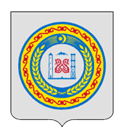 АДМИНИСТРАЦИЯ ГЕРМЕНЧУКСКОГО СЕЛЬСКОГО ПОСЕЛЕНИЯ ШАЛИНСКОГО МУНИЦИПАЛЬНОГО РАЙОНА ЧЕЧЕНСКОЙ РЕСПУБЛИКИНОХЧИЙН РЕСПУБЛИКАН ШЕЛАН МУНИЦИПАЛЬНИ К1ОШТАН ГЕРМЧИГ ЮЬРТАН АДМИНИСТРАЦИП О С Т А Н О В Л Е Н И Е«___» _____2022г.                   с. Герменчук				 № ____Об утверждении плана-графика переходана предоставление муниципальных услугв электронной формеВ соответствии с Федеральным законом от 27 июля 2010 года № 210-ФЗ «Об организации предоставление муниципальных услуг» в целях предоставления муниципальных услуг электронной форме администрация Герменчукского сельского поселения Шалинского муниципального районаП О С Т А Н О В Л Я ЕТ:1. Утвердить прилагаемый план-график перехода на предоставление муниципальных услуг в электронном виде на 2022-2023 (2024) годы (далее План-график) согласно приложению, к настоящему постановлению.2. Постановление главы администрации Герменчукского сельского поселения от 22.06.2021г. №13» Об утверждении план-графика перехода на предоставление муниципальных услуг в электронной форме, предоставляемых администрацией Герменчукского сельского поселения считать утратившим силу.3. Опубликовать настоящее постановление в районной газете «Зама» и разместить на официальном сайте администрации Герменчукского сельского поселения Шалинского муниципального района в информационно-телекоммуникационной сети «Интернет»4. Контроль за исполнением настоящего постановления оставляю за собой.5. Настоящее постановление вступает в силу со дня его опубликования.  Глава администрацииГерменчукского сельского поселения							А.М. Зулаев					Приложениек постановлению Администрации Герменчукского сельского поселенияот «___»_____2022 г. №___ПЛАН-ГРАФИКприоритетных муниципальных услуг, планируемых предоставлять в Герменчукском сельском поселение Шалинском муниципальном районе в электронной форме№п/пНаименование муниципальной услугиОтветственный исполнительСроки реализации и содержание этапов перевода в электронный формат муниципальных массовых социально значимых услугСроки реализации и содержание этапов перевода в электронный формат муниципальных массовых социально значимых услугСроки реализации и содержание этапов перевода в электронный формат муниципальных массовых социально значимых услугСроки реализации и содержание этапов перевода в электронный формат муниципальных массовых социально значимых услугСроки реализации и содержание этапов перевода в электронный формат муниципальных массовых социально значимых услуг№п/пНаименование муниципальной услугиОтветственный исполнительРазмещение информации о муниципальной услуги на официальном и в СМИРазмещение на официальном сайте форм заявлений иных документов, необходимых для получения соответствующих услуг, и обеспечение доступа к ним для копированияОбеспечение возможности для заявителя получения сведений о ходе предоставления муниципальной услуги на ЕГПУОбеспечение межведомственного электронного взаимодействия при предоставлении муниципальной услугиОбеспечение возможности получения заявителем результата (уведомления о результате) предоставления муниципальной услуги в электронном виде на ЕГПУ (кроме услуг, результатом которых является документ, получение которого производится в соответствии  с законом только при личной аутентификации)1Присвоение адреса объекту недвижимости (выдача справок о присвоении адреса объекту недвижимости), расположенного на территории Герменчукского сельского поселенияМамакаева Индира ИсаевнаЗаместитель главы администрации1 декабря 20221 января 2023до 1 октября 2023До 1 ноября 2023До 1 декабря 20232Выдача документов (выписка из похозяйственной книги, справок и иных документов)Дакаева Асет ВиситаевнаСпециалист администрации1 декабря 20221 января 2023до 1 октября 2023До 1 ноября 2023До 1 декабря 20233Организация в границах муниципального образования  электро-,тепло-, газо-водоснабжения населения топливом в Герменчукском  сельском поселенииМамакаева Индира ИсаевнаЗаместитель главы администрации1 декабря 20221 января 2023до 1 октября 2023До 1 ноября 2023До 1 декабря 20234Выдача разрешения на снижение брачного возраста несовершеннолетним гражданамМамакаева Марем Аслановна главный специалист администрации1 декабря 20221 января 2023до 1 октября 2023До 1 ноября 2023До 1 декабря 20235Прием заявлений, документов, а также постановка граждан на учет в качестве нуждающихся в жилых помещенияхЯшуркаева Хеди Турпаловна специалист администрации1 декабря 20221 января 2023до 1 октября 2023До 1 ноября 2023До 1 декабря 20236Предоставление в аренду муниципального имущества Мамакаева Индира ИсаевнаЗаместитель главы администрации1 января 2023до 1 октября 2023До 1 ноября 2023До 1 декабря 2023До 1 декабря 20237Установка сервитута в отношении земельного участка, находящегося в собственности администрации Герменчукского сельского поселенияАгаев Магомед Гиланиевичспециалист администрации1 декабря 20221 января 2023до 1 октября 2023До 1 ноября 2023До 1 декабря 20238Прием заявлений и выдача документов  о согласовании проектов границ земельных участковМамакаева Индира ИсаевнаЗаместитель главы администрации1 декабря 20221 января 2023до 1 октября 2023До 1 ноября 2023До 1 декабря 20239Культурно-досуговое обслуживание населения, проведение различных по форме и тематике культурно-массовых мероприятийМамакаева Индира ИсаевнаЗаместитель главыадминистрации1 декабря 20221 января 2023до 1 октября 2023До 1 ноября 2023До 1 декабря 2023